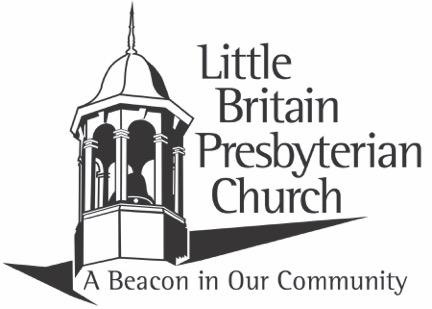 The first Sunday in AdventHanging of the Greens\Sunday, November 27, 2022		      10:30 a.m.Organ Prelude               “Let All Mortal Flesh Keep Silence”  arr. Smith                        “Joyful Yuletide Carillons by Koury     “O Come, O Come Emmanuel/In Dulce Jubilo”  arr. Caudill Welcome & Opportunities to Serve the LordCall to Worship   Leader:   Today, we come to prepare for the coming of the KingPeople:  Today, we get ready to welcome God’s Son, Jesus of Nazareth.Leader:  Today, we honor His birth by adorning and decorating this church sanctuary.People:  May our songs, prayers, symbols and lives reflect our dedication to the Messiah, Christ the Lord.                                                            Opening Prayer & The Lord’s Prayer              Our Father who art in heaven, hallowed be Thy name, Thy kingdom come, Thy will be done, on earth as it is in heaven.  Give us this day our daily bread; and forgive us our debts, as we forgive our debtors; and lead us not into temptation, but deliver us from evil.  For Thine is the kingdom and the power and the glory, forever.  Amen*Opening Carol:    #145                                                            “O Come All Ye Faithful”      The Advent Wreath and Lighting of the First Candle”     (Hanging of the greens)                             Lori Gill and Judy Blore           *Carol #124       “Come Thou Long Expected Jesus” The EvergreensChoir Anthem:  “Every Valley”The Chrismon Tree and Lights              *Carol Insert:   “Love Has Come”  (verses 1 & 3)The Chrismons*Carol #133   “Hark! The Herald Angels Sing”The Poinsettias         Organ Solo:  “A Tender Rose Has Blossomed”  arr. RasleyThe Nativity*Carol  #157   “Away in a Manger”Prayer for IlluninationScripture Reading:   Luke 21:25-36                                John Kreider25 There will be signs in the sun, moon and stars.  On the earth, nations will be in anguish and perplexity at the roaring and tossing of the sea. 26People will faint from terror, apprehensive of what is coming on the world, for the heavenly bodies will be shaken. 27At that time they will see the Son of Man coming in a cloud with power and great glory.  28When these things begin to take place, stand up and lift up your heads, because your redemption is drawing near.”  29He told them this parable:  “Look at the fig tree and all the trees.  30When they sprout leaves, you can see for yourselves and know that summer is near.  31Even so, when you see these things happening, you know that the kingdom of God is near.  32Truly I tell you, this generation will certainly not pass away until all these things have happened.  33Heaven and earth will pass away, but my words will never pass away.  34 ”Be careful, or your hearts will be weighed down with carousing, drunkenness and the anxieties of life, and that day will close on you suddenly like a trap.  35For it will come on all those who live on the face of the whole earth.  36Be always on the watch, and pray that you may be able to escape all that is about to happen, and that you may be able to stand before the Son of Man.” Response to the Scripture:	Leader:  This is the Word of the Lord!	People:  Thanks be to God!Message                                                             Pastor Tom Milligan                               “Beware of the Trap”*Closing Hymn:    #118                                                         “Of the Father’s Love Begotten”*Benediction *Congregational Response:      #242“While We Are Waiting” (Verse 1)While we are waiting come.  While we are waiting come.Jesus our Lord, Emmanuel, while we are waiting come.Organ Postlude:    “O Blessed Emmanuel”  by BachWords to all music are printed permission of CCLI# 1963054In His Service Today:Pastor:  Rev. Tom MilliganMinisters:  The CongregationAdministrative Asst:  Peggy McCauleyChoir Director:  Peggy GordonOrganist:  Rick RineerChildren’s Church:  Amanda & JessHelpers:  Isaiah, Emma and MannyNursery: Open but not StaffedGreeter:  Jim GordonContact Information255 Little Britain Church Road, Peach Bottom, PA 17563Telephone:  717-548-2266Email: lbpc1732@gmail.com  Visit us on the web at: www.littlebritainchurch.orgAnnouncements &Opportunities to Serve the LordRemember that COVID is still out there.  If you are not feeling well, please stay home.  If you are more comfortable wearing a mask, please feel free to do so.  We should respect and love one another – let’s spread love, not germs.Let’s join together in prayer:  Two options:  Sunday Morning from 9:00-9:15 in the conference room or by Zoom on Fridays at 2:00 p.m.The flower arrangement on the organ is in loving memory and celebration of Margaret Black’s life and 100th birthday that would have been on November 30th, given by Vonnie and Tom Brown.The roses on the organ are given in memory of Mary Gentry by her children.The Session calls a congregational meeting TODAY for the purpose of electing officers immediately following worship.Next Sunday we will celebrate Holy Communion, come with your hearts prepared.We welcome Josh Rotz today for a focus on mission about Solid Rock Youth Ministries.The LBPC children and youth are planning a Christmas play called “The Good News Flash” on Sun., Dec. 18th.  We are in need of 3 trench coats and 2 fedora style hats to borrow.  See Jenny M.There will be an annual Cemetery meeting on Tues., Dec. 13th at 7:00 p.m. at the church.A reminder for the church family that we have a helping hands fund, that is available for the congregation to use as they need it.BUDGET 2023 – all committees please provide your proposed 2023 budgets to Bob Brown (bobbrown@onemain.com) by Sun., Nov. 27th.  Thank you!Christmas Caroling – Our annual Christmas Caroling event will be held on Sun., Dec. 11th beginning at 4:00 p.m.  We will board a school bus at 4:00 p.m. and travel to sing carols to our shut-ins until 6:00 p.m.  We will return to the church at 6:00 p.m. to enjoy hot chocolate and cookies.  Please sign the sheet inside the glass doors and include how many dozen cookies you will bring to share.  Questions can be directed to any member of the worship committee.  Hope to see you there!Thank you!  I would like to extend a big thank you to all those who called, sent cards, flowers, texts, and/or emails, delivered my church mail and visited me over the past 14 months.  You will never know how much it was appreciated.   The road has been and will continue to be long but I know I can always count on my church family to help me along the way.  God bless you all!     Trish BloughThe PW Combined Christmas Party and dinner will be held on Thurs., Dec. 1st at 12:30 p.m. here at the church.  Please bring a dish to share and a small gift (no more than $10) for exchange.  All women are welcome!We will be ordering Poinsettias again this year to decorate our sanctuary.  The poinsettias are either red or white and are $7.00 each.  There are order forms down by the glass doors and narthex.  We need money and order forms no later than Sun., Dec. 4th.  Give money and order forms to Lori Gill or put them in her mailbox outside the conference room.  They will be in the sanctuary on Sun., Dec. 18th and can be taken home after the Christmas Eve service.If you have a LBPC’s Relay for Life bank for their Change for a Cure fundraiser please give them to Karen Keefer TODAY.  Thank you!Also, Relay for Life is selling Tupperware, if interested, please see Karen Keefer.Are you interested in joining Little Britain as a member?  Let Pastor Tom know as he gathers interest to schedule new member classes.The choir has begun practicing music for the upcoming Advent/Christmas season.  If anyone would like to lend their singing voice, please join us in the choir loft following the worship service.We would like to thank everyone who donated coats for our annual Coats for All clothing drive.  Please feel free to stop in during our distribution dates, Sat., Nov. 26th, Mon., Nov. 28th, and Sat., Dec. 3rd from 9:00 a.m.-3:00 p.m.  We thank you for your support in helping us serve those in need throughout our community.Tithes and OfferingsThere are offering boxes at each exit for you to continue giving to God’s work at Little Britain.  If you prefer to give electronically, please visit our website and scroll to the bottom of the main page and click on “Give”.The Solanco Food Bank is low on the following:   Tomato Soup, Chicken Noodle Soup, canned chicken, tuna, Tuna Helper, Chef Boyardee Micro cups, Rice A Roni-Chicken, Saltine crackers, Pasta Roni, Chef Boyardee Ravioli-cans, popcorn, juice boxes (no pouches), 8 pack cereal breakfast variety, snack crackers, snack pack fruit cups, Knorr Noodles, Size 5 or 6 diapers and baby wipes.   Sharing Table:  Please bring fresh garden goodies, baked goods, crafts, etc.  Take home whatever you want and leave a donation.  The funds are used by the PW to help feed the hungry.The small print Our Daily Bread booklets for December, January and February 2022 and the large print Our Daily Bread booklets for October, November and December 2022 are here.  Take one or more and share with others who might not get this wonderful daily devotional.